№ экз. ___Ставрополь, 2022Ставрополь, 2022АВТОРСКИЙ КОЛЛЕКТИВПроект разработан коллективом ООО «Картфонд» в составе:                               	                         подписьСОСТАВ ДОКУМЕНТАЦИИ ПО ПЛАНИРОВКЕ ТЕРРИТОРИИТом 1. Проект планировки территорииТом 2. Проект межевания территории СОДЕРЖАНИЕВВЕДЕНИЕКорректировка документации по планировке территории (проект планировки и межевания территории) объекта: «Реконструкция проспекта Ленина в городе-курорте Кисловодске», разработана в соответствии со статьями 41-43 Градостроительного кодекса Российской Федерации, Постановления Правительства Российской Федерации № 564 в рамках технического задания на подготовку документации по планировке территории.В качестве исходных данных для разработки проектной документации для размещения линейного объекта использованы:Данные Единого государственного реестра недвижимости, а именно выписок из ЕГРН и кадастровых паспортов территории (КПТ) на территорию производства работ;Материалы технических отчетов инженерно-геодезических, инженерно-геологических, инженерно-экологических, инженерно-гидрометеорологических, археологических изысканий предоставленных заказчиком;Проектная документация на проектируемый линейный объект;Результаты геодезической съемки, выполненной на поверенном геодезическом оборудовании.Документация по планировке территории выполнена с учетом документов территориального планирования, на топографической основе в масштабе 1:2 000.Нормативная правовая базаГрадостроительный кодекс Российской Федерации от 29.12.2004 № 190-ФЗ.Земельный кодекс Российской Федерации от 25.10.2001 № 136-ФЗ.Водный кодекс Российской Федерации от 03.06.2006 № 74-ФЗ.Воздушный кодекс Российской Федерации от 19.03.1997 № 60-ФЗ.Федеральный закон Российской Федерации от 22.07.2008 № 123 «Технический регламент о требованиях пожарной безопасности».Федеральный закон Российской Федерации от 10.01.2002 № 7 «Об охране окружающей среды».Федеральный закон Российской Федерации от 30.03.1999 № 52 «О санитарно-эпидемиологическом благополучии населения».Федеральный закон Российской Федерации от 04.05.1999 № 96 «Об охране атмосферного воздуха».Федеральный закон Российской Федерации от 12.02.1998 № 28 «О гражданской обороне».Федеральный закон от 21.07.97 № 116-ФЗ «О промышленной безопасности опасных производственных объектов».Федеральный закон от 21.12.1994 № 68-ФЗ «О защите населения и территорий от чрезвычайных ситуаций природного и техногенного характера».Федеральный закон от 14.03.1995 № 33-ФЗ «Об особо охраняемых природных территориях».Федеральный закон Российской Федерации от 23.11.2009 № 261 «Об энергосбережении и повышении энергетической эффективности и о внесении изменений в отдельные законодательные акты Российской Федерации».Федеральный закон Российской Федерации от 26.03.2003 № 35-ФЗ «Об электроэнергетике».Федеральный закон Российской Федерации от 21.07.2011 № 256-ФЗ «О безопасности объектов топливно-энергетического комплекса».Федеральный закон Российской Федерации от 31.03.1999 № 69-ФЗ «О газоснабжении в Российской Федерации».Федеральный закон Российской Федерации от 27.07.2010 № 190-ФЗ «О теплоснабжении».Федеральный закон от 07.12.2011 № 416-ФЗ «О водоснабжении и водоотведении».Постановление Правительства Российской Федерации от 12 мая 2017 г. № 564 «Об утверждении положения о составе и содержании проектов планировки территории, предусматривающих размещение одного или нескольких линейных объектов».Постановление Правительства Российской Федерации от 31 марта 2017 г. № 402 «Об утверждении правил выполнения инженерных изысканий, необходимых для подготовки документации по планировке территории, перечня видов инженерных изысканий, необходимых для подготовки документации по планировке территории, и о внесении изменений в постановление правительства российской федерации от 19 января 2006 г. № 20».Постановление Правительства Российской Федерации от 08.08.2012 № 808 «Об организации теплоснабжения в Российской Федерации и о внесении изменений в некоторые акты Правительства Российской Федерации».Постановление Правительства Российской Федерации от 05.03.2007 № 145 «О порядке организации и проведения государственной экспертизы проектной документации и результатов инженерных изысканий».Постановление Правительства РФ от 2 сентября 2009 г. N 717 «О нормах отвода земель для размещения автомобильных дорог и (или) объектов дорожного сервиса» (с изменениями и дополнениями).Приказ Минстроя России от 25.04.2017 N 740/пр «Об установлении случаев подготовки и требований к подготовке входящей в состав материалов по обоснованию проекта планировки территории схемы вертикальной планировки, инженерной подготовки и инженерной защиты территории» (Зарегистрировано в Минюсте России 30.05.2017 N 46879).Приказ Министерства природы России от 10.07.2020 N 434 «Об утверждении Правил использования лесов для строительства, реконструкции, эксплуатации линейных объектов и Перечня случаев использования лесов для строительства, реконструкции, эксплуатации линейных объектов без предоставления лесного участка, с установлением или без установления сервитута, публичного сервитута».Приказ Федеральной службы государственной регистрации, кадастра и картографии от 10 ноября 2020 года N П/0412 «Об утверждении классификатора видов разрешенного использования земельных участков.Приказ Министерства строительства и жилищно-коммунального хозяйства Российской Федерации от 25 апреля 2017 г. № 739/пр «Об утверждении требований к цифровым топографическим картам и цифровым топографическим планам, используемым при подготовке графической части документации по планировке территории».Правила выполнения инженерных изысканий, необходимых для подготовки документации по планировки территории, утвержденные Постановлением Правительства Российской Федерации от 31 марта 2017 г. № 402.СП 47.13330.2016 Инженерные изыскания для строительства. Основные положения. Актуализированная редакция СНиП 11-02-96.СП 51.13330.2011. Свод правил. Защита от шума. Актуализированная редакция СНиП 23-03-2003, утверждённый приказом Министерства регионального развития Российской Федерации от 28.12.2010 № 825.СП 11-102-97 «Инженерно-экологические изыскания для строительства», одобренный письмом Госстроя России от 10.07.1997 № 9-1-1/69.СП 165.1325800.2014 «Инженерно-технические мероприятия по гражданской обороне». Актуализированная редакция СНиП 2.01.51-90.СП 42.13330.2016 «Градостроительство. Планировка и застройка городских и сельских поселений». Актуализированная редакция СНиП 2.07.01-89*.СП 59.13330.2020 «Доступность зданий и сооружений для маломобильных групп населения». Актуализированная редакция СНиП 35-01-2001.Документы территориального планирования:Генеральный план города-курорта Кисловодска Ставропольского края.Правила землепользования и застройки городского округа города-курорта Кисловодска Ставропольского края.РАЗДЕЛ 1. ПРОЕКТ МЕЖЕВАНИЯ ТЕРРИТОРИИ. ГРАФИЧЕСКАЯ ЧАСТЬРАЗДЕЛ 2. ПРОЕКТ МЕЖЕВАНИЯ ТЕРРИТОРИИ. ТЕКСТОВАЯ ЧАСТЬПояснительная запискаНа территории проектирования для определения координат точек земной поверхности применялась система спутникового геодезического позиционирования EFT M2 GNSS, заводской номер ND11632604, регистрационный номер в Федеральном информационном фонде по обеспечению единства измерений 63059-16, свидетельство о  поверке  С-ГСХ/14-01-2022/123828467, действительно  до  13. 01. 2023 г., с ориентированием на базовую станцию г. Кисловодска.Система координат – (МСК-26 от СК-95). Действующая система геодезической сети удовлетворяет требованиям выполнения землеустроительных работ для установления границ земельных участков на местности в границах земель населенных пунктов.Территория в отношении линейного объекта расположена в границах города-курорта Кисловодска Ставропольского края.Перечень образуемых земельных участков и их частей, в том числе их площадь, способы образования, сведения о категории земель, виде разрешенного использования, а также перечень координат характерных точек приведены в текстовой части проекта межевания в виде таблиц.Перечень образуемых земельных участковСведения о территории, в отношении которой подготовлен проектСведения о землепользовании в границах территории проектированияПеречень координат характерных точек образуемых земельных участковСведения о границах территории, применительно к которой осуществляется подготовка проекта межевания, содержащие перечень координат характерных точек таких границ в системе координатПроектируемая территория расположена в юго-восточной части города-курорта Кисловодска, проспект Ленина (от ул. Желябова, до проспекта Ленина, 25 и предпарковой зоны за лечебным корпусом санатория им. Г. Димитрова), в границах кадастровых кварталов: 26:34:020210, 26:34:020303, 26:34:020302, 26:34:020303, 26:34:020308.Вид разрешенного использования образуемых земельных участковВид разрешенного использования земельных участков, образуемых под строительство объекта планировки территории, указывается в соответствии с Приказом Федеральной службы государственной регистрации, кадастра и картографии от 10.11.2020 года N П/0412 «Об утверждении классификатора видов разрешенного использования земельных участков», а именно наименование вида разрешенного использования земельного участка – «Улично-дорожная сеть» (12.0.1).Размещение объектов улично-дорожной сети: автомобильных дорог, трамвайных путей и пешеходных тротуаров в границах населенных пунктов, пешеходных переходов, бульваров, площадей, проездов, велодорожек и объектов велотранспортной и инженерной инфраструктуры; размещение придорожных стоянок (парковок) транспортных средств в границах городских улиц и дорог, за исключением предусмотренных видами разрешенного использования с кодами 2.7.1, 4.9, 7.2.3, а также некапитальных сооружений, предназначенных для охраны транспортных средств.РАЗДЕЛ 3. МАТЕРИАЛЫ ПО ОБОСНОВАНИЮ ПРОЕКТА МЕЖЕВАНИЯ ТЕРРИТОРИИ. ГРАФИЧЕСКАЯ ЧАСТЬРАЗДЕЛ 4. МАТЕРИАЛЫ ПО ОБОСНОВАНИЮ ПРОЕКТА МЕЖЕВАНИЯ ТЕРРИТОРИИ. ПОЯСНИТЕЛЬНАЯ ЗАПИСКАОбоснование определения местоположения границ образуемого земельного участка с учетом соблюдения требований к образуемым земельным участкам, в том числе требований к предельным (минимальным и (или) максимальным) размерам земельных участковУчасток расположен на землях города Кисловодска Ставропольского края.Категория земель - земли населенных пунктов.При разработке проекта межевания территорий обеспечено соблюдение следующих требований:границы проектируемых земельных участков устанавливаются в зависимости от функционального назначения территориальной зоны и обеспечения условий эксплуатации объектов недвижимости, включая проезды, проходы к ним;границы существующих землепользований при разработке проекта межевания не подлежат изменению за исключением случаев изъятия земель для государственных или муниципальных нужд в соответствии со ст. 49 ЗК РФ.Обоснование способа образования земельного участкаВ целях реконструкции предусмотрено образование земельного участка из земель, находящихся в государственной или муниципальной собственности, частей земельных участков и земельных участков подлежащих изъятию в соответствии со ст. 49 ЗК РФ.Изъятие земельных участков для муниципальных нужд осуществляется в исключительных случаях по основаниям, связанным со строительством, реконструкцией следующих объектов государственного значения (объектов федерального значения, объектов регионального значения) или объектов местного значения при отсутствии других возможных вариантов строительства, реконструкции объектов.Таблица 1 – Перечень земельных участков/ОКС (или их частей) подлежащих изъятию для муниципальных нуждОбоснование определения размеров образуемого земельного участкаПроект планировки территории по объекту: «Реконструкция проспекта Ленина в городе-курорте Кисловодске» размещается в границах курортной зоны. Длинна реконструируемой части проспекта Ленина составляет 1615 м, ширина варьируется от 15,8 м в нижней зоне на участке от улицы Стопани до улицы Хмельницкого; максимальная - от улицы Санаторная до проезда между санаториями им. Кирова и Г.К. Орджоникидзе 32,3 м в верхней зоне проектируемой территории. Границы полосы отвода определяются расчетным путем при подготовке документации по планировке территории, проектной документации и результатов инженерных изысканий.Полоса отвода - земельный участок, отводимый на время строительства или технологическая полоса отвода.Полоса отвода переменная от 11 до 65 м.Общая протяженность линейного объекта составляет 1615 м (уточняется проектом).Общая площадь полосы отвода составляет 47 432 м2.Обоснование определения границ публичного сервитута, подлежащего установлению в соответствии с законодательством Российской ФедерацииНа территории образуемых участков, существующие публичные сервитуты отсутствуют.ПРИЛОЖЕНИЕ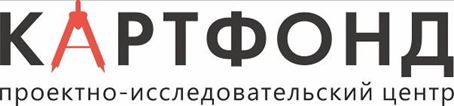 г. Ставрополь, ул. Дзержинского, 158, оф. 306 тел.: +7 (962) 454-96-10e-mail: info@kartfond.ru КОРРЕКТИРОВКА ДОКУМЕНТАЦИИ ПО ПЛАНИРОВКЕ ТЕРРИТОРИИ(проект планировки и межевания территории)объекта: «Реконструкция проспекта Ленина в городе-курорте Кисловодске»Том 2. Проект межевания территорииг. Ставрополь, ул. Дзержинского, 158, оф.306тел.: +7 (962) 454-96-10e-mail: info@kartfond.ruКОРРЕКТИРОВКА ДОКУМЕНТАЦИИ ПО ПЛАНИРОВКЕ ТЕРРИТОРИИ(проект планировки и межевания территории)объекта: «Реконструкция проспекта Ленина в городе-курорте Кисловодске»Том 2. Проект межевания территорииГенеральный директор Д.Н. ПанинРуководитель проектаканд. геогр. наукподписьА.А. ЧеркасовНормоконтролерканд. геогр. наукподписьВ.М. ЭшроковГлавный архитектор проектаподписьИ.О. ПолевичГлавный архитектор проектаподписьМ.В. СопневаГлавный инженер проектаподписьЮ.С. ЧеркасоваКадастровый инженерподписьА.Н. Мельничук№ п/пНаименованиеМасштабОсновная часть проекта планировкиОсновная часть проекта планировкиОсновная часть проекта планировкиРаздел 1.Графическая частьЛист 1. Чертеж красных линий1:2000Лист 2. Чертеж границ зон планируемого размещения линейного объекта1:2000Раздел 2.Положение о размещении линейных объектовМатериалы по обоснованию проекта планировкиМатериалы по обоснованию проекта планировкиМатериалы по обоснованию проекта планировкиРаздел 3. Графическая частьЛист 3. Схема расположения элементов планировочной структуры1:20000Лист 4. Схема использования территории в период подготовки проекта планировки территории1:2000Лист 5. Схема организации улично-дорожной сети и движения транспорта1:2000Лист 6. Схема вертикальной планировки территорииЛист 8. Схема границ территорий объектов культурного наследия1:20001:20000Лист 8. Схема границ зон с особыми условиями использования территории 1:2000Лист 9. Схема конструктивных и планировочных решений1:2000Раздел 4.Пояснительная записка№ п/пНаименованиеМасштабОсновная часть проекта межеванияОсновная часть проекта межеванияОсновная часть проекта межеванияРаздел 1.Графическая частьЛист 1. Чертеж межевания территории 1:2000Раздел 2. Текстовая частьМатериалы по обоснованию проекта межеванияМатериалы по обоснованию проекта межеванияМатериалы по обоснованию проекта межеванияРаздел 3. Графическая частьЛист 2. Материалы по обоснованию проекта межевания территории1:2000Раздел 4.Пояснительная запискаУсловный номер ОЗУплощадь образуемых ЗУ, кв. м.Вид разрешенного использованияЗУ 147432Улично-дорожная сетьусловный номер ОЗУЗУ 1номера характерных точек ОЗУ1-335кадастровые номера ЗУ, из которого образуется ЗУ126:34:020210:726:34:020303:1126:34:020302:626:34:020303:826:34:020308:1226:34:000000:998726:34:000000:998426:34:020212:3826:34:020212:226:34:020302:2326:34:020212:480площадь образуемого ЗУ, кв. м.47432способы образования ЗУобразование земельного участкасведения об отнесении (неотнесении) образуемых земельных участков к территории общего пользованияобразуемые части земельного участка относятся к территории общего пользованияцелевое назначение лесов, вид (виды) разрешенного использования лесного участка, количественные и качественные характеристики лесного участка, сведения о нахождении лесного участка в границах особо защитных участков лесов (в случае, если подготовка проекта межевания территории осуществляется в целях определения местоположения границ образуемых и (или) изменяемых лесных участков)лес отсутствуетусловные номера образуемых земельных участков, кадастровые номера или иные ранее присвоенные государственные учетные номера существующих земельных участков, в отношении которых предполагаются их резервирование и (или) изъятие для государственных или муниципальных нужд, их адреса или описание местоположения, перечень и адреса расположенных на таких земельных участках объектов недвижимого имущества (при наличии сведений о них в Едином государственном реестре недвижимости)изъятие для муниципальных нужд:26:34:020210:726:34:020303:1126:34:020302:626:34:020303:826:34:020308:1226:34:020212:3826:34:020212:226:34:020302:2326:34:020212:480перечень кадастровых номеров существующих земельных участков, на которых линейный объект может быть размещен на условиях сервитута, публичного сервитута, их адреса или описание местоположения, перечень и адреса расположенных на таких земельных участках объектов недвижимого имущества (при наличии сведений о них в Едином государственном реестре недвижимости)размещение на условиях сервитута, публичного сервитута не планируетсясведения об отнесении образуемого земельного участка к определенной категории земель (в том числе в случае, если земельный участок в связи с размещением линейного объекта подлежит отнесению к определенной категории земель в силу закона без необходимости принятия решения о переводе земельного участка из состава земель этой категории в другую) или сведения о необходимости перевода земельного участка из состава земель одной категории в другуюземли поселений (земли населенных пунктов)Кадастровый номерПлощадькв. мВид разрешенного использованияФорма собственностиМестоположение26:34:020210:720Под магазинСобственность: город-курорт КисловодскСтавропольский край, г. Кисловодск, проспект Ленина, дом 926:34:020303:1152Под объект торговлиСобственность: МО город-курорт Кисловодск Аренда: Фомина Ольга ВикторовнаСтавропольский край, г. Кисловодск, проспект Дзержинского, 1226:34:020302:630Под объект торговлиСобственность: Багдасаров Эрик ШагеновичСтавропольский край, г. Кисловодск, проспект Ленина, дом 2226:34:020303:8172 +/-5Под кафеДанные о правообладателе отсутствуютСтавропольский край, г. Кисловодск, проспект Ленина, дом 21А26:34:020308:125602 +/-26Санаторий им. Г. Димитрова участок № 4Данные о правообладателе отсутствуютСтавропольский край, г. Кисловодск, проспект Ленина, дом 2326:34:000000:998719924Улично-дорожная сетьСобственность публично-правовых образованийСтавропольский край, город Кисловодск, проспект Ленина26:34:000000:998413723Улично-дорожная сетьСобственность публично-правовых образованийСтавропольский край, город Кисловодск, проспект Ленина26:34:020212:38588 +/- 6Под строительство санатория - лечебного корпусаДанные о правообладателе отсутствуютСтавропольский край, город Кисловодск, улица Шаляпина, 25 / пер. Бородинский, 126:34:020212:22281 +/-17Под столовую (литер Б) и производственные помещения (литер Г), резервуарДанные о правообладателе отсутствуютСтавропольский край, г. Кисловодск, ул. Шаляпина/ пер. Бородинский, 25/126:34:020302:23 923,3ОКСЯстребов Олег АлександровичСтавропольский край, г. Кисловодск, проспект Ленина, дом 2426:34:020212:4804474 +/-23Для оздоровитель-ной деятельностиСобственность: МО город-курорт Кисловодск Ставропольский край, г. Кисловодск, проспект ЛенинаУсловный номер ЗУ1Условный номер ЗУ1Условный номер ЗУ1Обозначение характерных точек границКоординаты, мКоординаты, мОбозначение характерных точек границХY1231350 791,551 378 346,142350 753,271 378 322,373350 753,021 378 322,784350 786,921 378 344,125350 772,931 378 360,836350 769,131 378 358,237350 762,861 378 369,298350 753,781 378 363,859350 749,621 378 371,1210350 736,201 378 363,3811350 730,291 378 368,1112350 724,531 378 371,8913350 716,611 378 371,8914350 708,801 378 371,1615350 698,601 378 367,9516350 692,851 378 365,1117350 687,111 378 363,6818350 685,171 378 362,5519350 687,161 378 359,1420350 683,361 378 356,9321350 685,271 378 353,3822350 625,661 378 323,5723350 598,121 378 310,0424350 595,911 378 309,0525350 556,361 378 288,5626350 551,041 378 284,2927350 518,271 378 260,3828350 513,591 378 266,7029350 512,791 378 267,9930350 521,811 378 274,4731350 523,821 378 276,3732350 554,591 378 298,2733350 559,401 378 301,1634350 591,641 378 317,9635350 592,671 378 318,5236350 636,511 378 339,8337350 680,281 378 362,1038350 678,011 378 366,1839350 681,761 378 368,3640350 683,721 378 364,9941350 685,551 378 366,0742350 683,941 378 368,8043350 688,851 378 371,9244350 686,171 378 375,8945350 719,691 378 400,9646350 721,891 378 406,7547350 694,701 378 435,3148350 697,881 378 438,1749350 633,041 378 497,0050350 627,631 378 492,8551350 563,521 378 443,2352350 551,891 378 433,8853350 548,301 378 438,2054350 531,521 378 425,0355350 535,561 378 420,0756350 538,361 378 422,2357350 550,411 378 406,8958350 554,961 378 391,1759350 563,831 378 382,6660350 562,541 378 381,6561350 565,121 378 378,8462350 559,821 378 374,5663350 563,801 378 369,6564350 560,011 378 366,8565350 552,291 378 377,3866350 543,161 378 370,3367350 530,141 378 388,6568350 520,741 378 382,0869350 512,131 378 381,2070350 511,041 378 380,5071350 505,681 378 376,2272350 508,101 378 372,7973350 514,381 378 364,0074350 517,481 378 360,5875350 499,531 378 346,6476350 498,931 378 347,4477350 495,421 378 344,9778350 487,851 378 356,9779350 507,601 378 372,4080350 505,171 378 375,8181350 491,971 378 365,2782350 490,091 378 368,2783350 484,191 378 370,4984350 479,611 378 377,7085350 479,141 378 384,2086350 479,121 378 385,5587350 548,411 378 439,3488350 551,921 378 435,1289350 627,121 378 493,5090350 617,211 378 506,1191350 608,451 378 539,9692350 608,561 378 544,5693350 609,771 378 544,8694350 611,221 378 545,2595350 615,141 378 546,3196350 602,691 378 596,1197350 598,821 378 595,1098350 597,371 378 594,7299350 595,551 378 594,25100350 594,481 378 593,98101350 584,391 378 633,01102350 588,581 378 634,16103350 589,141 378 632,42104350 591,051 378 633,05105350 590,531 378 634,70106350 591,341 378 634,92107350 586,141 378 657,88108350 580,351 378 680,83109350 573,441 378 678,83110350 557,821 378 740,08111350 540,931 378 807,94112350 527,191 378 861,97113350 524,141 378 861,19114350 518,641 378 881,32115350 521,591 378 882,07116350 514,321 378 913,15117350 511,321 378 912,38118350 509,301 378 920,32119350 511,881 378 921,02120350 509,821 378 929,43121350 498,021 378 975,24122350 490,061 379 006,14123350 485,751 379 005,11124350 485,751 379 005,11125350 474,371 379 002,32126350 472,601 379 009,64127350 446,881 379 003,65128350 426,481 378 998,49129350 405,371 378 992,69130350 405,941 378 994,52131350 446,541 379 005,11132350 473,721 379 011,44133350 475,471 379 004,10134350 479,561 379 005,11135350 479,381 379 005,84136350 478,341 379 010,69137350 484,301 379 012,08138350 482,761 379 018,72139350 486,471 379 019,64140350 462,451 379 120,55141350 458,481 379 137,29142350 452,871 379 160,81143350 450,351 379 160,22144350 433,861 379 226,25145350 422,941 379 271,21146350 419,841 379 284,61147350 416,501 379 299,73148350 417,941 379 299,74149350 413,691 379 313,46150350 417,831 379 317,51151350 420,041 379 320,91152350 422,641 379 325,21153350 423,031 379 326,08154350 423,541 379 327,53155350 423,071 379 335,37156350 416,681 379 383,51157350 410,721 379 426,92158350 410,311 379 427,21159350 408,881 379 427,28160350 408,021 379 432,35161350 405,611 379 431,48162350 398,401 379 433,94163350 393,321 379 470,84164350 400,351 379 471,41165350 381,821 379 596,49166350 367,791 379 595,18167350 359,411 379 594,44168350 358,301 379 613,16169350 350,591 379 628,37170350 361,101 379 637,95171350 374,031 379 624,17172350 371,101 379 621,16173350 381,741 379 610,34174350 384,491 379 606,17175350 390,971 379 584,68176350 403,641 379 499,78177350 404,921 379 484,81178350 406,231 379 476,35179350 429,641 379 478,33180350 428,371 379 492,14181350 406,061 379 490,58182350 409,341 379 508,01183350 412,131 379 521,38184350 412,871 379 526,27185350 413,641 379 528,28186350 416,941 379 530,63187350 419,341 379 531,52188350 421,841 379 533,22189350 423,781 379 535,92190350 425,971 379 537,97191350 428,201 379 539,00192350 430,731 379 539,56193350 434,271 379 540,73194350 437,531 379 543,19195350 439,071 379 545,16196350 440,801 379 545,24197350 442,701 379 542,75198350 446,561 379 536,26199350 452,331 379 530,35200350 453,481 379 525,26201350 453,931 379 519,14202350 456,061 379 511,74203350 456,871 379 507,96204350 457,701 379 495,79205350 455,631 379 484,71206350 450,191 379 473,47207350 442,481 379 462,48208350 443,431 379 436,20209350 444,251 379 417,54210350 442,881 379 392,59211350 439,711 379 372,03212350 425,581 379 368,40213350 422,151 379 367,51214350 430,841 379 327,12215350 427,971 379 325,98216350 430,901 379 313,60217350 432,101 379 311,05218350 432,981 379 310,09219350 434,221 379 309,33220350 435,951 379 308,93221350 436,771 379 308,51222350 437,831 379 303,56223350 456,271 379 229,68224350 469,231 379 177,66225350 470,021 379 177,85226350 475,001 379 157,67227350 475,791 379 157,09228350 488,271 379 104,12229350 489,081 379 104,34230350 492,321 379 090,43231350 501,741 379 053,67232350 507,111 379 032,85233350 509,131 379 033,38234350 514,011 379 012,92235350 517,811 379 013,64236350 519,051 379 008,69237350 525,861 378 981,65238350 527,301 378 982,06239350 535,031 378 951,36240350 545,311 378 953,85241350 545,481 378 951,63242350 543,641 378 949,03243350 541,501 378 947,65244350 537,981 378 947,04245350 535,371 378 945,36246350 542,281 378 918,76247350 549,611 378 888,85248350 550,581 378 889,11249350 555,841 378 868,67250350 554,851 378 868,53251350 570,871 378 806,73252350 578,521 378 773,72253350 601,061 378 687,55254350 593,931 378 686,13255350 600,161 378 661,46256350 600,461 378 660,28257350 600,681 378 660,01258350 601,041 378 659,71259350 601,511 378 659,42260350 601,891 378 659,32261350 602,281 378 659,25262350 606,951 378 660,59263350 606,041 378 663,92264350 618,181 378 667,26265350 619,241 378 666,25266350 619,621 378 664,72267350 619,441 378 664,19268350 619,191 378 663,47269350 619,271 378 663,06270350 600,791 378 658,11271350 603,931 378 646,07272350 603,931 378 646,07273350 604,521 378 643,81274350 606,191 378 637,21275350 610,211 378 638,44276350 609,891 378 639,60277350 610,811 378 641,39278350 612,691 378 642,01279350 614,471 378 641,36280350 619,431 378 643,79281350 619,921 378 642,88282350 616,511 378 640,59283350 614,511 378 637,91284350 613,811 378 635,50285350 612,911 378 635,20286350 632,751 378 554,71287350 639,361 378 529,98288350 640,901 378 524,46289350 644,071 378 515,55290350 666,811 378 495,04291350 679,681 378 483,24292350 692,151 378 472,09293350 787,991 378 384,70294350 812,621 378 362,49295350 817,211 378 358,60296350 818,411 378 357,59297350 840,171 378 344,23298350 854,341 378 342,42299350 861,361 378 342,14300350 879,181 378 346,29301350 903,391 378 360,18302350 907,141 378 362,12303350 909,791 378 364,61304350 911,341 378 367,11305350 922,611 378 369,46306350 922,611 378 370,46307351 007,171 378 386,71308351 008,161 378 382,41309351 015,361 378 383,72310351 018,351 378 373,34311351 010,471 378 371,63312351 012,091 378 364,22313351 009,651 378 366,14314350 990,191 378 362,61315350 988,741 378 362,30316350 977,341 378 359,86317350 965,311 378 357,26318350 927,801 378 349,20319350 926,581 378 325,78320350 900,051 378 326,35321350 896,601 378 326,53322350 891,611 378 334,54323350 883,471 378 331,41324350 879,721 378 329,20325350 874,081 378 324,94326350 856,961 378 310,45327350 841,081 378 312,41328350 842,861 378 321,32329350 832,971 378 323,13330350 834,101 378 330,81331350 815,831 378 334,09332350 814,561 378 328,01333350 805,651 378 330,34334350 798,271 378 330,78335350 796,091 378 334,171350 791,551 378 346,14Площадь 47432 кв. мПлощадь 47432 кв. мПлощадь 47432 кв. мОбозначение характерных точек границКоординаты, мКоординаты, мОбозначение характерных точек границХY1231350 791,551 378 346,142350 753,271 378 322,373350 753,021 378 322,784350 786,921 378 344,125350 772,931 378 360,836350 769,131 378 358,237350 762,861 378 369,298350 753,781 378 363,859350 749,621 378 371,1210350 736,201 378 363,3811350 730,291 378 368,1112350 724,531 378 371,8913350 716,611 378 371,8914350 708,801 378 371,1615350 698,601 378 367,9516350 692,851 378 365,1117350 687,111 378 363,6818350 685,171 378 362,5519350 687,161 378 359,1420350 683,361 378 356,9321350 685,271 378 353,3822350 625,661 378 323,5723350 598,121 378 310,0424350 595,911 378 309,0525350 556,361 378 288,5626350 551,041 378 284,2927350 518,271 378 260,3828350 513,591 378 266,7029350 512,791 378 267,9930350 521,811 378 274,4731350 523,821 378 276,3732350 554,591 378 298,2733350 559,401 378 301,1634350 591,641 378 317,9635350 592,671 378 318,5236350 636,511 378 339,8337350 680,281 378 362,1038350 678,011 378 366,1839350 681,761 378 368,3640350 683,721 378 364,9941350 685,551 378 366,0742350 683,941 378 368,8043350 688,851 378 371,9244350 686,171 378 375,8945350 719,691 378 400,9646350 721,891 378 406,7547350 694,701 378 435,3148350 697,881 378 438,1749350 633,041 378 497,0050350 627,631 378 492,8551350 563,521 378 443,2352350 551,891 378 433,8853350 548,301 378 438,2054350 531,521 378 425,0355350 535,561 378 420,0756350 538,361 378 422,2357350 550,411 378 406,8958350 554,961 378 391,1759350 563,831 378 382,6660350 562,541 378 381,6561350 565,121 378 378,8462350 559,821 378 374,5663350 563,801 378 369,6564350 560,011 378 366,8565350 552,291 378 377,3866350 543,161 378 370,3367350 530,141 378 388,6568350 520,741 378 382,0869350 512,131 378 381,2070350 511,041 378 380,5071350 505,681 378 376,2272350 508,101 378 372,7973350 514,381 378 364,0074350 517,481 378 360,5875350 499,531 378 346,6476350 498,931 378 347,4477350 495,421 378 344,9778350 487,851 378 356,9779350 507,601 378 372,4080350 505,171 378 375,8181350 491,971 378 365,2782350 490,091 378 368,2783350 484,191 378 370,4984350 479,611 378 377,7085350 479,141 378 384,2086350 479,121 378 385,5587350 548,411 378 439,3488350 551,921 378 435,1289350 627,121 378 493,5090350 617,211 378 506,1191350 608,451 378 539,9692350 608,561 378 544,5693350 609,771 378 544,8694350 611,221 378 545,2595350 615,141 378 546,3196350 602,691 378 596,1197350 598,821 378 595,1098350 597,371 378 594,7299350 595,551 378 594,25100350 594,481 378 593,98101350 584,391 378 633,01102350 588,581 378 634,16103350 589,141 378 632,42104350 591,051 378 633,05105350 590,531 378 634,70106350 591,341 378 634,92107350 586,141 378 657,88108350 580,351 378 680,83109350 573,441 378 678,83110350 557,821 378 740,08111350 540,931 378 807,94112350 527,191 378 861,97113350 524,141 378 861,19114350 518,641 378 881,32115350 521,591 378 882,07116350 514,321 378 913,15117350 511,321 378 912,38118350 509,301 378 920,32119350 511,881 378 921,02120350 509,821 378 929,43121350 498,021 378 975,24122350 490,061 379 006,14123350 485,751 379 005,11124350 485,751 379 005,11125350 474,371 379 002,32126350 472,601 379 009,64127350 446,881 379 003,65128350 426,481 378 998,49129350 405,371 378 992,69130350 405,941 378 994,52131350 446,541 379 005,11132350 473,721 379 011,44133350 475,471 379 004,10134350 479,561 379 005,11135350 479,381 379 005,84136350 478,341 379 010,69137350 484,301 379 012,08138350 482,761 379 018,72139350 486,471 379 019,64140350 462,451 379 120,55141350 458,481 379 137,29142350 452,871 379 160,81143350 450,351 379 160,22144350 433,861 379 226,25145350 422,941 379 271,21146350 419,841 379 284,61147350 416,501 379 299,73148350 417,941 379 299,74149350 413,691 379 313,46150350 417,831 379 317,51151350 420,041 379 320,91152350 422,641 379 325,21153350 423,031 379 326,08154350 423,541 379 327,53155350 423,071 379 335,37156350 416,681 379 383,51157350 410,721 379 426,92158350 410,311 379 427,21159350 408,881 379 427,28160350 408,021 379 432,35161350 405,611 379 431,48162350 398,401 379 433,94163350 393,321 379 470,84164350 400,351 379 471,41165350 381,821 379 596,49166350 367,791 379 595,18167350 359,411 379 594,44168350 358,301 379 613,16169350 350,591 379 628,37170350 361,101 379 637,95171350 374,031 379 624,17172350 371,101 379 621,16173350 381,741 379 610,34174350 384,491 379 606,17175350 390,971 379 584,68176350 403,641 379 499,78177350 404,921 379 484,81178350 406,231 379 476,35179350 429,641 379 478,33180350 428,371 379 492,14181350 406,061 379 490,58182350 409,341 379 508,01183350 412,131 379 521,38184350 412,871 379 526,27185350 413,641 379 528,28186350 416,941 379 530,63187350 419,341 379 531,52188350 421,841 379 533,22189350 423,781 379 535,92190350 425,971 379 537,97191350 428,201 379 539,00192350 430,731 379 539,56193350 434,271 379 540,73194350 437,531 379 543,19195350 439,071 379 545,16196350 440,801 379 545,24197350 442,701 379 542,75198350 446,561 379 536,26199350 452,331 379 530,35200350 453,481 379 525,26201350 453,931 379 519,14202350 456,061 379 511,74203350 456,871 379 507,96204350 457,701 379 495,79205350 455,631 379 484,71206350 450,191 379 473,47207350 442,481 379 462,48208350 443,431 379 436,20209350 444,251 379 417,54210350 442,881 379 392,59211350 439,711 379 372,03212350 425,581 379 368,40213350 422,151 379 367,51214350 430,841 379 327,12215350 427,971 379 325,98216350 430,901 379 313,60217350 432,101 379 311,05218350 432,981 379 310,09219350 434,221 379 309,33220350 435,951 379 308,93221350 436,771 379 308,51222350 437,831 379 303,56223350 456,271 379 229,68224350 469,231 379 177,66225350 470,021 379 177,85226350 475,001 379 157,67227350 475,791 379 157,09228350 488,271 379 104,12229350 489,081 379 104,34230350 492,321 379 090,43231350 501,741 379 053,67232350 507,111 379 032,85233350 509,131 379 033,38234350 514,011 379 012,92235350 517,811 379 013,64236350 519,051 379 008,69237350 525,861 378 981,65238350 527,301 378 982,06239350 535,031 378 951,36240350 545,311 378 953,85241350 545,481 378 951,63242350 543,641 378 949,03243350 541,501 378 947,65244350 537,981 378 947,04245350 535,371 378 945,36246350 542,281 378 918,76247350 549,611 378 888,85248350 550,581 378 889,11249350 555,841 378 868,67250350 554,851 378 868,53251350 570,871 378 806,73252350 578,521 378 773,72253350 601,061 378 687,55254350 593,931 378 686,13255350 600,161 378 661,46256350 600,461 378 660,28257350 600,681 378 660,01258350 601,041 378 659,71259350 601,511 378 659,42260350 601,891 378 659,32261350 602,281 378 659,25262350 606,951 378 660,59263350 606,041 378 663,92264350 618,181 378 667,26265350 619,241 378 666,25266350 619,621 378 664,72267350 619,441 378 664,19268350 619,191 378 663,47269350 619,271 378 663,06270350 600,791 378 658,11271350 603,931 378 646,07272350 603,931 378 646,07273350 604,521 378 643,81274350 606,191 378 637,21275350 610,211 378 638,44276350 609,891 378 639,60277350 610,811 378 641,39278350 612,691 378 642,01279350 614,471 378 641,36280350 619,431 378 643,79281350 619,921 378 642,88282350 616,511 378 640,59283350 614,511 378 637,91284350 613,811 378 635,50285350 612,911 378 635,20286350 632,751 378 554,71287350 639,361 378 529,98288350 640,901 378 524,46289350 644,071 378 515,55290350 666,811 378 495,04291350 679,681 378 483,24292350 692,151 378 472,09293350 787,991 378 384,70294350 812,621 378 362,49295350 817,211 378 358,60296350 818,411 378 357,59297350 840,171 378 344,23298350 854,341 378 342,42299350 861,361 378 342,14300350 879,181 378 346,29301350 903,391 378 360,18302350 907,141 378 362,12303350 909,791 378 364,61304350 911,341 378 367,11305350 922,611 378 369,46306350 922,611 378 370,46307351 007,171 378 386,71308351 008,161 378 382,41309351 015,361 378 383,72310351 018,351 378 373,34311351 010,471 378 371,63312351 012,091 378 364,22313351 009,651 378 366,14314350 990,191 378 362,61315350 988,741 378 362,30316350 977,341 378 359,86317350 965,311 378 357,26318350 927,801 378 349,20319350 926,581 378 325,78320350 900,051 378 326,35321350 896,601 378 326,53322350 891,611 378 334,54323350 883,471 378 331,41324350 879,721 378 329,20325350 874,081 378 324,94326350 856,961 378 310,45327350 841,081 378 312,41328350 842,861 378 321,32329350 832,971 378 323,13330350 834,101 378 330,81331350 815,831 378 334,09332350 814,561 378 328,01333350 805,651 378 330,34334350 798,271 378 330,78335350 796,091 378 334,171350 791,551 378 346,14Площадь 47432 кв. мПлощадь 47432 кв. мПлощадь 47432 кв. мКадастровый номер земельного участка (ОКС)АдресНазначение26:34:020210:7пр. Ленина, дом 9клумба26:34:020303:11пр. Дзержинского, 12клумба26:34:020302:6пр. Ленина, дом 22карманный парклет26:34:020303:8пр. Ленина, дом 21Апитьевой бювет26:34:020308:12пр. Ленина, дом 23общественное пространство, сквер26:34:020212:38ул Шаляпина, д. 25общественное пространство, сквер26:34:020212:2ул. Шаляпина, кв 25/1общественное пространство, сквер26:34:020302:23пр. Ленина, дом 24пешеходный тротуар ко входу в парк26:34:020212:480пр. Ленинапод благоустройство, размещение объектов нестационарной торговли для обслуживания проспекта Ленина, создание сквера